 BOSNA I HERCEGOVINA                                           BOSNIA AND HERCEGOVINA                                           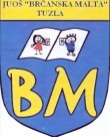   FEDERACIJA BOSNE I HERCEGOVINE                                                               FEDERATTION OF BOSNIA AND HERCEGOVINA          TUZLANSKI KANTON                                                                                                                    TUZLA KANTON       JUOŠ»BRČANSKA MALTA «                                                                                   PRIMARY SCHOOL BRCANSKA MALTA  _______________________________________________________________________________________________________________  Ul.Miroslava Krleže 27  75000 Tuzla, tel.00387 362 990 fax: 00387 362 992 e-mail:b.malta @bih.net.baDj.broj: 187 /20Tuzla, 05. mart 2020.godineNa osnovu člana 105 Zakona o osnovnom odgoju i obrazovanju („Službene novine Tuzlanskog kantona“ broj: 9/15, 6/16., 14/18 i 14/19), Kriterija o utvrđivanju uslova na osnovu kojih se vrši izbor i imenovanje kandidata za direktora osnovne škole čiji je osnivač Skupština Tuzlanskog kantona („Službene novine Tuzlanskog kantona“, broj: 11/14) i Odluke Školskog odbora o raspisivanju konkursa za izbor i imenovanje direktora, broj: 185/20 od 05.marta 2020. godine Javna ustanova Osnovna škola „ Brčanska Malta “ Tuzla iz Tuzle  raspisuje:K O N K U R Sza izbor i imenovanje direktora Javne ustanove Osnovne škole "Brčanska Malta “ Tuzla iz TuzleRaspisuje se konkurs za izbor i imenovanje direktora Javne ustanove Osnovne škole   „ Brčanska Malta“ Tuzla iz Tuzle na mandatni period od četiri (4) godine.Opis poslovaDirektor škole rukovodi školom i obavlja i druge poslove u skladu sa članom 108. Zakona o osnovnom odgoju i obrazovanju („Službene novine Tuzlanskog kantona“ broj: 9/15, 6/16,14/18 i 14/19).Opći uslovi Kandidat za direktora škole mora ispunjavati slijedeće opće uslove: a) da je državljanin Bosne i Hercegovine,b) da je zdravstveno sposoban za obavljanje poslova direktora škole,c) da se na njega ne odnosi član IX stav (1) Ustava Bosne i Hercegovine,d) da nije osuđivan za krivično djelo,e) da nije kažnjavan iz oblasti privrednog prestupa i da mu nije izrečena zaštitna mjerazabrane vršenja poslova direktora, nastavnika ili stručnog saradnika  škole,Posebni usloviKandidat za direktora škole, pored općih uslova mora ispunjavati i slijedeće posebne uslove:da ima najmanje VII stepen stručne spreme, odnosno visoko obrazovanje prvog, drugog ili trećeg ciklusa Bolonjskog sistema studiranja,da ima najmanje pet godina radnog iskustva poslije sticanja odgovarajuće stručne spreme na poslovima nastavnika ili stručnog saradnika škole ,da ima položen stručni ispit za samostalan rad na poslovima nastavnika ili stručnog      saradnika škole,da ima program rada i razvoja škole za period na koji se imenuje direktor,da nije u skladu sa članom 84. Zakona o osnovnom odgoju i obrazovanju nepodoban za rad s djecom,da nije član izvršnih organa političkih stranaka,da mu nije u posljednje tri godine prije dana objavljivanja konkursa bio otkazan ugovor o radu zbog disciplinske odgovornosti ili kojem je u istom periodu izrečena disciplinska mjera otpusta iz državne službe,da nema direktan finansijski ili drugi lični interes u JU. OŠ.“Brčanska Malta“, koji bi mogao dovesti do sukoba sa njegovom dužnošću direktora,da nije imenovan na dužnost direktora dva uzsatopna puna mandata u istoj školi u kojoj konkuriše za direktora,da u mandatnom periodu ne stiče uslove za odlazak u penziju.Za direktora škole ne može biti imenovano lice koje ne ispunjava opće i posebne uslove konkursa.Uz prijavu na konkurs, koja sadrži kraću biografiju, kandidati su dužni dostaviti dokaz oispunjavanju svih uslova (općih i posebnih), odnosno sljedeću dokumentaciju (original iliovjerene kopije ne starije od šest mjeseci):Uvjerenje o državljanstvu,Dokaz o stručnoj spremi,Potvrda o radnom iskustvu, izdata od strane škole, da ima najmanje pet godina radnog iskustva na poslovima nastavnika ili stručnog saradnika škole,Uvjerenje izdato od strane nadležnog suda da nije kažnjavan iz oblasti privrednog prestupa i da mu nije izrečena zaštitna mjera zabrane vršenja poslova direktora, nastavnika ili stručnog saradnika  škole Uvjerenje o položenom stručnom ispitu za samostalan rad u oblasti obrazovanja,na poslovima nastavnika ili stručnog saradnika  škole poslije sticanja odgovarajuće stručne spreme,Program rada i razvoja JU OŠ „Brčanska Malta“, Tuzla za period na koji se imenuje direktor,Ovjerena izjava kandidata da se na njega ne odnosi član IX stav (1) Ustava BiH,Ovjerena izjava kandidata da nije osuđivan za krivično djelo,Ovjerena izjava kandidata da nije u skladu sa članom 84. Zakona o osnovnom odgoju i obrazovanju nepodoban za rad s djecom,Ovjerena izjava kandidata da nije član izvršnih organa političkih stranaka,Ovjerena izjava kandidata da mu nije u posljednje tri godine prije dana objavljivanja konkursa bio otkazan ugovor o radu zbog disciplinske odgovornosti ili kojem je u istom periodu izrečena disciplinska mjera otpusta iz državne službe,Ovjerena izjava kandidata da nema direktan finansijski ili drugi lični interes u JU. OŠ."Brčanska Malta“ Tuzla iz Tuzle koji bi mogao dovesti do sukoba sa njegovom dužnošću direktora,Ovjerena izjava kandidata da nije imenovan na  dužnost direktora dva  uzastopna puna mandata u istoj školi u kojoj konkuriše za direktora,Ovjerena izjava da u mandatnom periodu ne stiče uslove za odlazak u penziju.Pod ovjerenom izjavom podrazumijeva se izjava ovjerena od strane nadležnog gradskog ili općinskog organa, odnosno izjava ovjerena od strane notara. Kandidat koji bude imenovan za direktora dužan je dostaviti :- Ljekarsko uvjerenje nadležne zdravstvene ustanove (ne starije od 3 mjeseca) i- Izjavu ovjerenu od strane nadležnog organa o odstupanju sa pozicije predsjednika ili člana Školskog odbora ukoliko je u tom momentu obavljao navedenu dužnost.Nakon provedene konkursne procedure, Školski odbor vrši izbor i imenovanje direktora školena period od 4 (četiri) godine, uz prethodno pribavljeno stručno mišljenje Pedagoškog zavoda i prethodnu saglasnost nadležnog Ministarstva, uz ocjenu dostavljenog Programa rada i razvoja škole za period na koji se imenuje direktor. Kandidat koji nije dobio saglasnost nadležnog Ministarstva ne može biti imenovan za direktora škole.O rezultatima konkursa kandidati će biti pismeno obaviješteni u roku od 8 (osam) dana od dana donošenja Odluke o imenovanju. Odluka o imenovanju direktora škole je konačna.Konkurs ostaje otvoren 15 (petnaest) dana od dana objavljivanja u dnevnom listu „Dnevni avaz“.Nepotpune i neblagovremene prijave neće se uzimati u razmatranje.Prijave dostavljati lično ili na adresu škole preporučenom poštom:Javna ustanova Osnovna škola „Brčanska Malta “ TuzlaUL. Miroslava Krleže br. 27.75 000 TuzlaSa naznakom: (Konkurs za izbor i imenovanje direktora Javne ustanove Osnovne škole „Brčanska Malta “ Tuzla iz Tuzle – NE OTVARATI)Predsjednica Školskog odbora:                                                     M.P.                                             Sanela Hadžimehmedović